#18ARGONAr18	39.948RAMEN   LAMPBOLLENBEHOUDArgon is een slechte geleider van warmte en wordt gebruikt om de ope-ningen tussen ruiten in dubbele beglazing  op te vullen.Argon wordt vaak gebruikt als het inerte gas in filamentGloeilampen.  Het is ook te vinden in nieuwere spaarlampen .Historische documenten worden opgeslagen in verzegelde containers gevuld met argon om de afbraak door zuurstof te stoppen.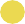 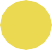 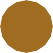 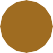 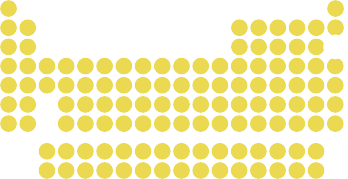 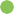 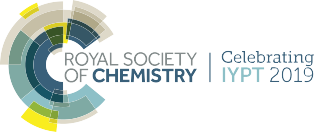 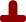 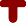 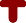 Ci	© 2019 Andy Brunning/Royal Society of Chemistry	#IYPT2019